ПОЛОЖЕНИЕXVI Всероссийского заочного литературного конкурса на английском языке “Bookworm” среди ассоциированных школ ЮНЕСКО РФ1. Общие положенияXVI Всероссийский литературный конкурс на английском языке “Bookworm” (номинация «Проба пера»), посвященный Году педагога и наставника (2023 год объявлен указом президента РФ от 27.06.2022 №401) и 235-летию со дня рождения английского поэта Д.Г.Байрона, проводится Ассоциированной школой ЮНЕСКО ЧОУ СОШ «Альтернатива» (г. Краснодар) при участии и поддержке:Национального координационного центра проекта АШЮ, Международной кафедры ЮНЕСКО Университета «ТИСБИ» (г.Казань) Кубанского государственного университета (факультет романо-германской филологии) (г.Краснодар)Краснодарского регионального отделения «Альтернатива» Межрегиональной общественной организации «Русская ассоциация чтения».Участники конкурса: обучающиеся 6-11 классов Ассоциированных школ ЮНЕСКО РФ.2.Цели и задачи конкурсаЦель- популяризация среди школьников английского языка и литературы, выявление и поддержка талантливых учащихся, мотивированных к углубленному изучению английского языка.Задачи - укрепить роль образования в культурном мире через сочинение поэтических произведений;- развить межкультурную коммуникацию;– использовать возможности для развития контактов школ ЮНЕСКО;-– расширить социокультурные знания.3. Организационный комитетДля организации и проведения конкурса формируется организационный комитет, состав которого определяется ежегодно из числа представителей учреждений -организаторов конкурса по согласованию.Организационный комитет осуществляет следующие функции:- доводит до сведения конкурсантов и их представителей информацию о проведении конкурса (рассылка Положения по школам ЮНЕСКО России);- определяет тематику конкурса;- принимает заявки и работы учащихся;- формирует состав жюри (из числа квалифицированных преподавателей факультета романо-германской филологии Кубанского государственного университета, магистрантов и аспирантов этого же факультета, учителей английского языка высшей категории школ г. Краснодар);- организует работу жюри по проверке и оцениванию работ конкурсантов;- проводит награждение победителей и призеров конкурса (согласно Положению).4. Порядок и сроки проведения конкурсаКонкурс проводится заочно в номинации «Проба пера».Участникам конкурса предлагается сочинить стихотворение на английском языке на выбор:на тему: «Pedagogy is not a science, but an art, the most extensive, the most complex, the highest, and the most necessary of all the arts. As the art of education, it relies on a multitude of vast and complex sciences, in addition to knowledge requires ability and inclination, strives for the ideal of the perfect man.”Или на тему: “He who does not love his country can love nothing.”(G.G.Byron)Регистрация заявок на участие в конкурсе вместе с работами учащихся принимаются до 21.01.2023 по электронной почте alternativa91@kubannet.ruОформить заявку необходимо по форме согласно приложению в виде электронного документа (расширение docили docx). Отправить заявку необходимо вместе с работой на указанную почту до указанной даты.5. Критерии оценивания произведения собственного сочинения-соответствие содержания стихотворения тематике конкурса (макс.2 балла)-разнообразие словаря и изобразительно-выразительных средств (макс.5 баллов)-ритмичная стройность стихотворения (макс.2 балла)-смысловая и композиционная целостность стихотворения (макс.5 баллов)Всего: максимум 14 баллов6. Подведение итоговИтоги подводятся членами жюри конкурса. Результаты смотреть на сайте https://school-alternativa.ru 27/02/2023г. Победителям (1 место) и призерам (2-3 места) высылаются дипломы, лауреатам – сертификаты. Педагоги, подготовившие победителей и призеров конкурса, получают благодарности для своего портфолио в электронном виде.Все вопросы по организации конкурса через электронную почту школы https://school-alternativa.ru или по телефону 8-918-011-45-31 (координатор конкурса Телидченко Марина Николаевна)ПриложениеЗаявкаЗаявка заполняется онлайн через гугл форму:https://forms.gle/1iBPof9Nv2VgHDw8A«Согласовано»Национальный координатор сети Ассоциированных школ ЮНЕСКО в Российской Федерации, президент Университета управления «ТИСБИ» г. Казань_____________Н.М. Прусс«____»_____________2022 г.«Согласовано»Декан факультета РГФ кандидат филологических наук, доцент Кубанского государственного университета г.Краснодар,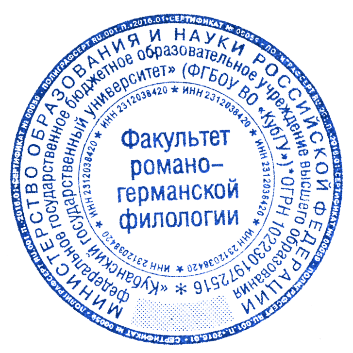 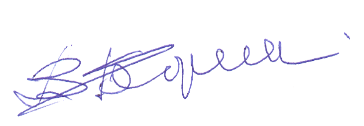 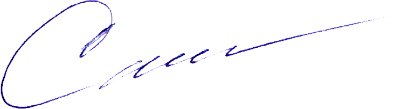 __________Н.Б.Шершнева«15» ноября 2022 г.«Утверждаю»Директор ЧОУ СОШ «Альтернатива» г. КраснодарПредседатель Краснодарского регионального отделения 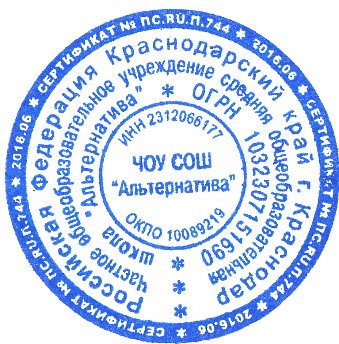 Русской ассоциации чтения__________ Ю.М. Спица. «15»  ноября 2022 г.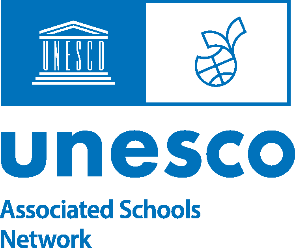 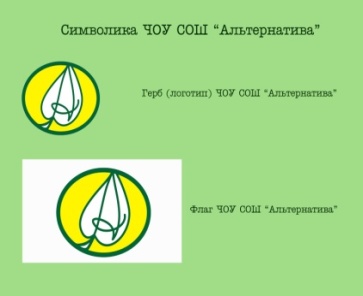 ЧОУ СОШ «Альтернатива»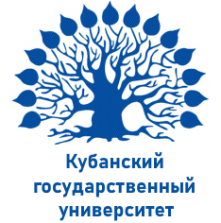 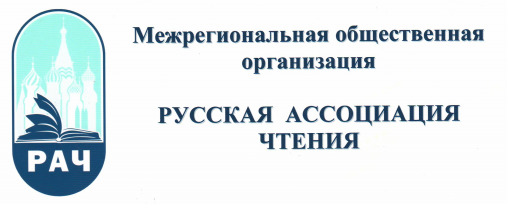 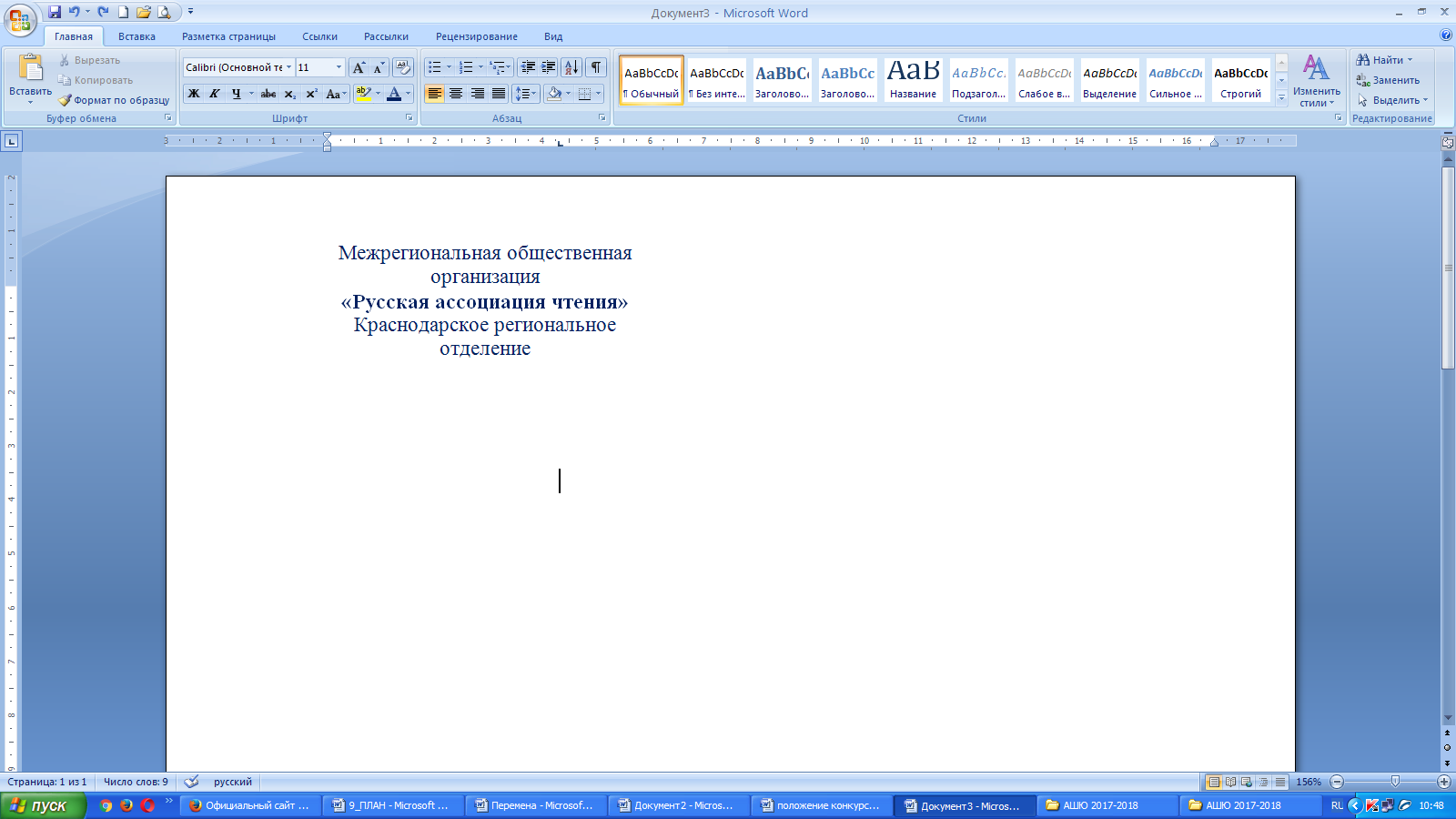 